North East School Division 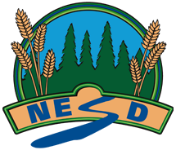 Unpacking Outcomes Module 38: Accounting Project for Business (Optional)Unpacking the Outcome Unpacking the Outcome Unpacking the Outcome Engage --> accounting project or simulation Engage --> accounting project or simulation Engage --> accounting project or simulation Outcome (circle the verb and underline the qualifiers) Outcome (circle the verb and underline the qualifiers) Outcome (circle the verb and underline the qualifiers) Engage in an accounting project or simulation related to owning or operating a business.Engage in an accounting project or simulation related to owning or operating a business.Engage in an accounting project or simulation related to owning or operating a business.KNOW UNDERSTAND BE ABLE TO DO Vocabulary:Personal Business ethics examples: sustainable business, child labour, cosmetics and animal testing, economic footprint, First Nations and Métis worldviews/land (*1) That Create a business proposal for a business (e.g., online business, small business, e-business) within an area of interest (e.g., delivery service, investment company, shoe store, sports team). Engage in the inquiry questions: how do copyright laws impact business decisions? How do online stores challenge personal ethics?Justify your business decisions (e.g., drop shipping and out sourcing) based on your personal and business ethics (*1).Analyze strengths, weaknesses, opportunities and threats from a managerial lens, given a variety of business scenarios.Investigate how business impacts the local and global economy.ESSENTIAL QUESTIONS ESSENTIAL QUESTIONS ESSENTIAL QUESTIONS 